XV. Medzinárodný festival Euromusette – Goldentango          mladých akordeonistov  2. a 3. júna 2016 Rajecké TepliceXV. Medzinárodný festival Euromusette – Goldentango          mladých akordeonistov  2. a 3. júna 2016 Rajecké TepliceXV. Medzinárodný festival Euromusette – Goldentango          mladých akordeonistov  2. a 3. júna 2016 Rajecké TepliceXV. Medzinárodný festival Euromusette – Goldentango          mladých akordeonistov  2. a 3. júna 2016 Rajecké TepliceXV. Medzinárodný festival Euromusette – Goldentango          mladých akordeonistov  2. a 3. júna 2016 Rajecké TepliceSÓLOVÁ HRA:SÓLOVÁ HRA:SÓLOVÁ HRA:SÓLOVÁ HRA:SÓLOVÁ HRA:0.A kat.Šimon GecašekZlaté pásmo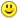 Mgr.    O. Mello0.B kat.Pavol ŠujanStrieborné pásmo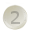 p.uč.    Ľ. Hrdý0.B kat.Barbora GrolmusováStrieborné pásmoPaedDr. T. Kozák1. kat.Mário GecašekVíťaz kategórie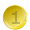 Mgr.       O. Mello2. kat.Andrej BesedaVíťaz kategórieMgr.      O. Mello3.kat.Roland ČiscoňZlaté pásmoMgr.      O. Mello6. kat.Mário HrdýVíťaz kategórieMgr.    O. Mello6. kat.Martin HollýZlaté pásmoMgr.         O. Mello6. kat.Veronika BelancováZlaté pásmoPaedDr. T. Kozák7. kat.Martin BesedaVíťaz kategórieMgr.   O. MelloKomorná hra - Euromusette - Golden tango 2016Komorná hra - Euromusette - Golden tango 2016Komorná hra - Euromusette - Golden tango 2016Komorná hra - Euromusette - Golden tango 2016Komorná hra - Euromusette - Golden tango 20164. kat.ARM trio:  
Mário Gecašek Andrej Beseda Roland ČiscoňVíťazi kategórieMgr.     O. Mello4. kat.Akordeónové kvinteto:
Paula Hollá     Petra Hollá
Adriana Hollá Laura Hollá   Martin HollýZlaté pásmoMgr.     O. Mello5. kat.M trio:                  Martin Beseda        Mário Hrdý            Martin HollýVíťazi kategórieMgr.      O. Mello5. kat.Akordeónové kvinteto- Diečenská sila:
Laura Hollá       Veronika Belancová
Paulína Píšová
Alena Šimová       Nikola CebákováZlaté pásmop.uč. Ľ. Hrdý      Mgr. O. Mello PaedDr. T. Kozák5. A kat.Akordeónové kvinteto:
Laura Hollá            Tomáš Kozák        Ľuboš Hrdý                Ida Nikmonová            Martin GatialVíťazi kategóriep.uč. Ľ. Hrdý      Mgr. O. Mello PaedDr.T. KozákABSOLÚTNY VÍŤAZ SÚŤAŽE: MÁRIO HRDÝCENA ZA INTERPRETÁCIU SKLADBY YOU DANCE: KVINTETO DIEVČENSKÁ SILACENA ZA NAJLEPŠIEHO UČITEĽA: p.uč. ĽUBOŠ HRDÝABSOLÚTNY VÍŤAZ SÚŤAŽE: MÁRIO HRDÝCENA ZA INTERPRETÁCIU SKLADBY YOU DANCE: KVINTETO DIEVČENSKÁ SILACENA ZA NAJLEPŠIEHO UČITEĽA: p.uč. ĽUBOŠ HRDÝABSOLÚTNY VÍŤAZ SÚŤAŽE: MÁRIO HRDÝCENA ZA INTERPRETÁCIU SKLADBY YOU DANCE: KVINTETO DIEVČENSKÁ SILACENA ZA NAJLEPŠIEHO UČITEĽA: p.uč. ĽUBOŠ HRDÝABSOLÚTNY VÍŤAZ SÚŤAŽE: MÁRIO HRDÝCENA ZA INTERPRETÁCIU SKLADBY YOU DANCE: KVINTETO DIEVČENSKÁ SILACENA ZA NAJLEPŠIEHO UČITEĽA: p.uč. ĽUBOŠ HRDÝABSOLÚTNY VÍŤAZ SÚŤAŽE: MÁRIO HRDÝCENA ZA INTERPRETÁCIU SKLADBY YOU DANCE: KVINTETO DIEVČENSKÁ SILACENA ZA NAJLEPŠIEHO UČITEĽA: p.uč. ĽUBOŠ HRDÝ